EMPLOYEES’ TRUST FUND BOARD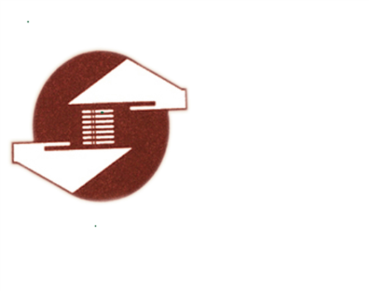 REQUEST FOR PROPOSALQUALITY & COST BASED SELECTION (QCBS)PROPOSAL NO.	                         : ETF/PROC/A/2022/008PROPOSAL OPENING ON	        : 3RD FEBRUARY 2022 (THURSDAY)TIME						:  10.30 AMTENDER BOX NO.			:  06MINISTRY OF FINANCE EMPLOYEES’ TRUST FUND BOARDREQUEST FOR PROPOSAL CONSULTANCY SERVICES FOR CHANGE MANAGEMENT PROCESS AT ETF BOARDBid File No.: ETF/PROC/A/2022/008The Department Consultants Procurement Committee (CPCD) on behalf of Employees’ Trust Fund Board invites proposals to provide the above Consulting Services.An Individual Consultant or Consultancy Organization will be selected under “Quality & Cost Based Selection” (QCBS) method and procedures described in this RFP, in accordance with the policies described in the latest version of the Guidelines on Selection and Employment of Consultants, published by National Procurement Agency.  This RFP includes the following documents; Letter Of Invitation Instructions to Consultants (including Data Sheet) Technical proposal – Standard Forms Financial proposal  - Standard Form Terms of Reference Standard Form of Contract  The complete set of “Request for Proposal”(RFP) could be downloaded from the ETF Board Official website; www.etfb.lkRFP shall submit the proposals of “Technical” & “Financial” in 02 separate Envelopes and to be deposited in the Tender Box No. 06, kept at Procurement Section, 23rd Floor, “Mehewara Piyesa”, Narahenpita, Colombo 5, on or before 10.30 a.m. on 3rd February 2022 (Thursday).  The “Technical proposals” of RFP shall be opened at 10.30 am on 3rd February 2022 (Thursday) at Procurement Section, 23rd Floor, “Mehewara Piyesa”, Narahenpita, Colombo 5 and the “Financial proposals” shall be remained unopened. The Date & Time for the opening of “Financial proposals” of the qualified proposals shall be notified in advance to the individual consultants and consultancy organizations.     For further clarifications on Guidelines please refer the website for the document “NPA Standard Request for proposal – Selection of Consultant -   published by NPA in December 2007” Envelopes shall be marked as “Technical” or “Financial” in the top left side. Proposals receive after the deadline shall be not accepted and rejected.  

For further information on “Change Management process”; please contact Mr. Pushparanga Weerasekara – AGM (IT), Tel: 071 7064633 and for Procurement related information please contacts Manager (Procurement); 011 7747236 / 011 2806198.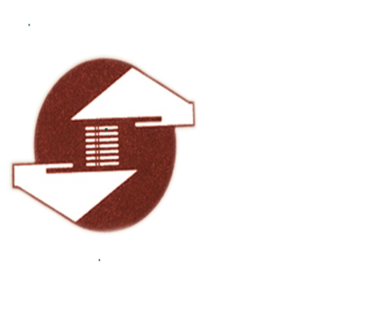 Chairman / CEOEmployees’ Trust Fund Board19th– 23rd Floors,  “MehewaraPiyasa”Narahenpita, Colombo 05. EMPLOYEES’ TRUST FUND BOARDSUBJECT: REQUEST FOR PROPOSALFOR CONSULTANCY ON CHANGE MANAGEMENT PROCESS FOR ETF BOARD Instructions to ConsultantsDATA SHEETEMPLOYEES’ TRUST FUND BOARD CONSULTANCY SERVICES FOR CHANGE MANAGEMENT PROCESSAT ETF BOARDFILE NO. : ETF/PROC/A/2022/008TERMS OF REFERENCESIntroductionThe Employee Trust Fund Board (ETFB) of Sri Lanka was established in 1981 under the provisions of ETF Act No. 46 of 1980 and mandate is to collect ETF contributions from Employers operating in Sri Lanka, maintain and develop the ETF contribution fund with the purpose of providing social security to the working population of the nation. In recent times, ETFB has encountered several issues and limitations of the technologies used in their 15 years old existing system resulting delays in service delivery. Thereby, ICTA in collaboration with the ETFB, in advance conducted a Business Process Improvement (BPI) study to improve the existing functions of the ETFB and use as the base study to develop the ETF Core system which is in progress.Currently the system is in the process of software developing stage and plan on completing on the February 2022. Background ETFB has to ready to welcome the new solution which is planning to come on board on February 2022. Hence some of the modules are functioning in different than the existing system. Therefore, these different initiatives will entail changes in how the organization functions and will impact the lives of the employees involved in on way.  Nevertheless, it is of vital importance that disruption to the effective and smooth operation of affected entities be minimized and that, in the process, the actual experience and perception of employees reflects that there is caring and respect for the impact on them. To this end, a very important companion or underpinning to engage with new solution of ETFB by mapping the business with solution and Program must be a structured and aligned change management plan which addresses the various areas which could affect staff.The core system development of ETFB will change processes in terms of how work is done and could affect staffing requirements. Divestment and privatization of entities bring to the fore the rights, needs and reasonable expectations of employees who will be affected in terms of matters related to their employment status, benefits and how the inevitable changes will be managed.According to the new development of system, review the strategic reviews will affect the configuration and flow of processes, the utilization of technology and the restructuring and realignment of the organizations around different mandates, objectives and goals.Objective(s) of the AssignmentThe consultant is required to understand the stakeholders, who are stakeholder to the newly developed system, identify the need of change management aspect and propose the adoption and change management activates to change the entire organizations and its external parties to adopt with new solution. Scope of Services, Tasks (Components) to be carried out and Expected DeliverablesConsultant should study and be familiar with the culture, history, structure, existing rules and regulations including policies of the ETFB that could directly affect the improvements that will be adopted in the new business process.  Consultant should make necessary arrangements to meet the employee readiness both in internal and external parties towards the new business process. Consultant should meet the stakeholder of the ETFB project, resource persons, unions and developers of core system and have to collaboratively work with them. Consultant should ensure the buy in of all related parties that will be directly and indirectly affected by the improvements.Understand transformation initiatives and the accompanying change management approaches in other jurisdictions.Consultant should identify and create a proper methodology for the mapping of the new business process with the current process. Consultant should identify and propose workforce adjustment policies to the areas that impact to the employees’ rights, benefits and their employment status. Areas covered included re-deployment, selection, separation, early retirement, retraining, leave (of all types) and a grievance procedure.  The consultant should create a change management plan including implementation approach that will aid in the process of developing a strategic approach to changes in the ETFB. The plan should include the program that addresses the areas: Capacity Building, Internal and Awareness Creation, Complete adoption plan, Diversity and inclusion, Business and psychosocial counseling, consultation with trade unions and resistance management.The consultant should identify and propose the adoption and change management activities for the external parties to the ETFB. (Social media campaign, Television and Radio broadcastings and leaflets) The cost will be covered by the ETFB. The consultant should propose the programs as proposals which are explained in 4.7 and 4.8 and get the approval from the committee appointed by ETFB.The consultant should propose the Resource persons who are able to address/ coach the trainees and coordination with the relevant resource person is the responsibility of the consultant.Qualification Requirements for the consultant (and any other requirements which will be used for evaluating the consultant)Deliverables and Payment ScheduleThe deliverables under this project are as specified below. All documents submitted must conform to the following minimum standards:Use language appropriate for a non-technical audienceBe comprehensive, properly formatted and well presentedProvide justifications for all assumptionsShow evidence of consultation.Services and Facilities Provided by ETFBProper knowledge required for the assignment.Arranging the meeting with relevant parties.Arrange and facilitate the workshop venue.Review Committees and Review ProceduresAll deliverables will be reviewed by the team appointed by ETFB.Project Sheets Please select most relevant projects to demonstrate the firm’s technical qualifications.Project 1 of __CURRICULUM VITAE (CV){Notes shown in brackets {  } in italic should not appear on the final document to be submitted}  Education: {List college/university or other specialized education, giving names of educational institutions, dates attended, degree(s)/diploma(s) obtained}________________________________________________________________________________________________________________________________________________Employment record relevant to the assignment: {Starting with present position, list in reverse order. Please provide dates, name of employing organization, titles of positions held, Contract amount, types of activities performed and location of the assignment, and contact information of previous clients and employing organization(s) who can be contacted for references. Past employment that is not relevant to the assignment does not need to be included.}Membership in Professional Associations and Publications: ______________________________________________________________________Language Skills (indicate only languages in which you can work): ____________________________________________________________________________________Adequacy for the Assignment:Expected remuneration and other charges: (Should be completed by the consultant)Consultant's contact information: (e-mail …………………., phone……………)Certification:I, the undersigned, certify that to the best of my knowledge and belief, this CV correctly describes myself, my qualifications, and my experience, and I am available to undertake the assignment in case of an award. I understand that any misstatement or misrepresentation described herein may lead to my disqualification or dismissal by the Client.											{Day/ Month/ Year}Name of Consultant					 Signature 				Date					Paragraph Reference1.1Name of the Client:                    Employees’ Trust Fund BoardMethod of selection:                 Quality & Cost Based Selection (QCBS)1.2 The assignment is:REQUEST FOR PROPOSAL FOR CONSULTANCY SERVICES  FOR CHANGE MANAGEMENT PROCESS1.3A pre-proposal conference will be held: No1.4The Client will provide the following inputs and facilities : Office space with furniture shall provide by the ETF Board Facilities and equipment to conduct meetings shall provide by the ETF BoardThe ETF Board will bear the cost of facilities and equipment 1.8Proposals must remain valid until 5th May 2022 (91 days)2.1Clarifications may be requested not later than 07 Days before the submission date. The address for requesting clarifications is: Employees’ Trust Fund Board, Procurement Section, 23rdFloor, “Mehewara Piyesa, Narahenpita, Colombo 5 Tel :  011 7747236/ 011 7747200  Facsimile: 011 2806198    E-mail: mgrproc@etfb.lk3.3 (a) Shortlisted Consultants may associate with other shortlisted Consultants: NO3.4 (g)Training is a specific component of this assignment: YES3.6 Other expenses – Not applicable 3.6Breakdown cost of activities required?: YES4.3Consultant must submit the original and duplicate copies of the Technical Proposal, and the original of the Financial Proposal.4.5 The proposal submission address is : ETF Board, Procurement Section, 23rdFloor, “Mehewara Piyesa, Narahenpita, Colombo 5 Proposals must be submitted no later than the following date and timeTender Box No. 06          Time: 10.30 a.m.             Date : 3rd February 2022 (Thursday) 5.2Criteria, sub-criteria, and point system for the evaluation of Technical Proposals are: Specific experience of the Consultants relevant to the assignment: 10 points     (ii)           Methodology and Work plan a) Technical approach and methodology – 30 points  b) Work plan                                                  - 10 points  c) Organization and staffing                        - 10 points                     Total points for criterion (ii):     50 points     (iii)          Key professional staff qualifications and competence for the assignment:                                                                                                                            - 40 pointsBidder shall attain at least 50% of the each criterion and an average total score of 70 points shall be considered as the minimum points to pass. 5.7 The formula for determining the financial scores is the following: Sf = 100 x Fm / F, in which Sf is the financial score, Fm is the lowest price and F the price of the proposal under consideration. The weights given to the Technical and Financial Proposals are: T  = 0.8, and P = 0.27.3Expected date for commencement of consulting services; Immediate awarding the assignment No.Key Professional StaffQualificationsQualificationsNo.Key Professional StaffAcademic/ ProfessionalRole SpecificProposed Role1Team LeaderBachelor’s degree in Management or Social Science or possess an equivalent qualificationHandle the adoption and change management program in public sector organizations.Strong Leadership Skills, Attention to detail, Sensitivity to customer issues, proactive identification and resolution of issues.A solid understanding of how people go through a change and the change process; Experience and knowledge of change management principles, methodologies and tools. Excellent active listening skills. Ability to clearly articulate messages to a variety of audiences. Ability to establish and maintain strong relationships. Ability to influence others and move toward a common vision or goal. Flexible and adaptable; able to work in ambiguous situations. Resilient and tenacious with a propensity to persevere. Forward looking with a holistic approach. Organized with a natural inclination for planning strategy and tactics. Problem solving and root cause identification skills. Ability to work effectively at all levels in an organization. Must be a team player, and be able to work collaboratively with and through others. Uunderstanding of organizational issues and challenges.82Change Management expertan equivalent qualification and Master degree with special exposure over Bachelor’s degree in Management or Social Science or possess aspects of transformation / change management areasHandle the adoption and change management program in public sector organizations.A solid understanding of how people go through a change and the change process; Experience and knowledge of change management principles, methodologies and tools. Excellent active listening skills. Ability to clearly articulate messages to a variety of audiences. Ability to establish and maintain strong relationships. Ability to influence others and move toward a common vision or goal. Flexible and adaptable; able to work in ambiguous situations. Resilient and tenacious with a propensity to persevere. Forward looking with a holistic approach. Organized with a natural inclination for planning strategy and tactics. Problem solving and root cause identification skills. Ability to work effectively at all levels in an organization. Must be a team player, and be able to work collaboratively with and through others. Uunderstanding of organizational issues and challenges.8NoPhase DeliverablesDurationPayment 1InceptionStudy of the organization and provide Work Plan (task, duration, start and finish dates and resources)Commencement + one month40% total contractvalue	(upon acceptingthe deliverables)2 Elaboration2.1 Change Management Plan which will include2.2 Proposals with effort estimate for the particular task.2.5 Adoption plan2.6 Monitoring and evaluation plan2.7 Sustainability Plan Inward strategy  completion up to 80%Commencement + 2 Months60% total contractvalue	(upon acceptingthe deliverables)Project NameName of Client    CountryProject location within CountryProject location within CountryParticipationIndividual Firm                    Individual Firm                    Individual Firm                    FirmFirmParticipationParticipation     Value of ServicesRs.Rs.Rs.Rs.Rs.     Source of Financing     Consultancy Services     Consultancy Services     Consultancy Services     Consultancy Services     Consultancy Services     Consultancy Services(i). No. of staff(i). No. of staff(ii). No. of person months(ii). No. of person monthsLength of Consultancy AssignmentLength of Consultancy Assignment(i). Start Date(i). Start Date(dd/mm/yyyy)(dd/mm/yyyy)(dd/mm/yyyy)(dd/mm/yyyy)(ii). Completion Date(ii). Completion Date(dd/mm/yyyy)(dd/mm/yyyy)(dd/mm/yyyy)(dd/mm/yyyy)Name of Associate Firms (if any)Name of Associate Firms (if any)Name of Associate Firms (if any)Name of Associate Firms (if any)Name of Associate Firms (if any)Name of Associate Firms (if any)No. of Person-Months of Professional Staff No. of Person-Months of Professional Staff No. of Person-Months of Professional Staff No. of Person-Months of Professional Staff No. of Person-Months of Professional Staff No. of Person-Months of Professional Staff Name Roll  and Functions PerformedName Roll  and Functions PerformedName Roll  and Functions PerformedName Roll  and Functions PerformedName Roll  and Functions PerformedName Roll  and Functions PerformedDetailed Description of the Project.Detailed Description of the Project.Detailed Description of the Project.Detailed Description of the Project.Detailed Description of the Project.Detailed Description of the Project.Domain Area of the ProjectHigh Level FeaturesUse of Technology Domain Area of the ProjectHigh Level FeaturesUse of Technology Domain Area of the ProjectHigh Level FeaturesUse of Technology Domain Area of the ProjectHigh Level FeaturesUse of Technology Domain Area of the ProjectHigh Level FeaturesUse of Technology Domain Area of the ProjectHigh Level FeaturesUse of Technology Detailed Description of the Actual Services Provided by youDetailed Description of the Actual Services Provided by youDetailed Description of the Actual Services Provided by youDetailed Description of the Actual Services Provided by youDetailed Description of the Actual Services Provided by youDetailed Description of the Actual Services Provided by youPosition /TitleSubject SpecialistName of Consultant: {Insert full name}……………………………………………………………………Date of Birth:{day/month/year}………………………………………………………………….Country of Citizenship/ResidencePeriodEmploying organization and your title/position. Contact information  for referencesCountrySummary of activities performed relevant to the Assignment{e.g., May 2012-present}{e.g., Ministry of ……, advisor/consultant to…For references: Tel…………/e-mail……; Mr.Abbbbbb, director general}{e.g., From Jan 2010 to May 2012}Detailed Tasks to be Assigned on Consultant by the Employer:Reference to Prior Work/Assignments that Best Illustrates Capability to Handle the Assigned Tasks (Should be completed by the consultant)Experience in handling adoption and change management program in public sector organizationsCost ComponentUnitNo of Units(1)Unit Rate (Excluding VAT)(2)Total Amount(Excluding VAT)(3) = (1) X (2)Study, proposals for change management and adoption, implement the change management  year1…………..…………..